Об утверждении Положения об обеспечении условий для развития физической культуры и массового спорта на территории Пермского муниципального округа Пермского края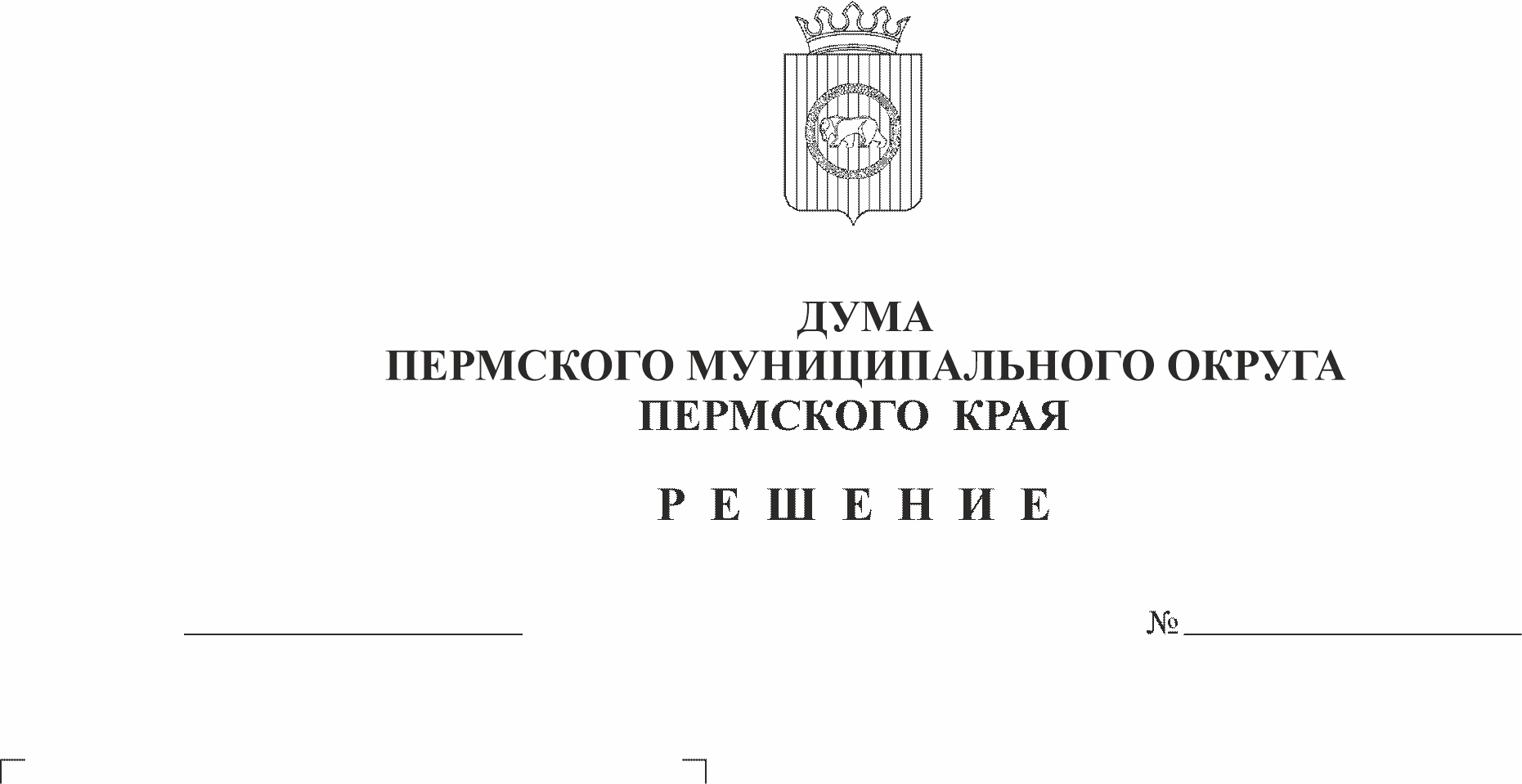 Руководствуясь пунктами 17, 19 части 1 статьи 16, пунктом 17 части 1 статьи 16.1 Федерального закона от 06 октября 2003 года № 131-ФЗ «Об общих принципах организации местного самоуправления в Российской Федерации», Федеральным законом от 04 декабря 2007 г. № 329-ФЗ «О физической культуре и спорте в Российской Федерации», пунктами 23, 38, 40 части 1 статьи 5, пунктами 7, 15 части 1 статьи 6, пунктом 1 части 2 статьи 25 Устава Пермского муниципального округа Пермского края, пунктом 3.4 раздела III Положения об управлении по делам культуры, молодёжи и спорта администрации Пермского муниципального округа Пермского края, утвержденного решением Думы Пермского муниципального округа Пермского края от 29 ноября 2022 г. № 56Дума Пермского муниципального округа Пермского края РЕШАЕТ:1. Утвердить прилагаемое Положение об обеспечении условий для развития физической культуры и массового спорта на территории Пермского муниципального округа Пермского края. 2. Признать утратившими силу: 2.1. решение Земского Собрания Пермского муниципального района от 26 июня 2008 г. № 678 «Об утверждении Положения о физической культуре и спорте на территории Пермского муниципального района»; 2.2. решение Земского Собрания Пермского муниципального района от 26 августа 2010 г. № 94 «О внесении изменений в отдельные решения Земского Собрания Пермского муниципального района»; 2.3. решение Земского Собрания Пермского муниципального района от 25 апреля 2013 г. № 345 «О внесении изменений в решение Земского Собрания от 26.06.2008 № 678 «Об утверждении Положения о физической культуре и спорте на территории Пермского муниципального района». 3. Опубликовать (обнародовать) настоящее решение в бюллетене муниципального образования «Пермский муниципальный округ» и разместить на официальном сайте Пермского муниципального округа Пермского края в информационно-телекоммуникационной сети Интернет (www.permraion.ru).4. Настоящее решение вступает в силу со дня его официального опубликования и распространяется на правоотношения, возникшие с 01 января 2023 г. 5. Контроль исполнения настоящего решения возложить на комитет Думы Пермского муниципального округа Пермского края по местному самоуправлению и социальной политике. Председатель ДумыПермского муниципального округа                                                  Д.В. ГордиенкоГлава муниципального округа –глава администрации Пермскогомуниципального округа                                                                          В.Ю. ЦветовУТВЕРЖДЕНО решением ДумыПермского муниципального округа Пермского края от 24.08.2023 № 224____________ПОЛОЖЕНИЕ  об обеспечении условий для развития физической культуры и массового спорта на территории Пермского муниципального округа Пермского краяОбщие положения1.1. Настоящее Положение разработано в соответствии с пунктами 17, 19 части 1 статьи 16, пунктом 17 части 1 статьи 16.1 Федерального закона от 06 октября 2003 г. № 131-ФЗ «Об общих принципах организации местного самоуправления в Российской Федерации», Федеральным законом от 04 декабря 2007 г. № 329-ФЗ «О физической культуре и спорте в Российской Федерации» и устанавливает порядок реализации и обеспечения условий для развития на территории Пермского муниципального округа Пермского края физической культуры и массового спорта. 1.2. Основными задачами в сфере развития физической культуры и массового спорта являются: 1.2.1 популяризация физической культуры и спорта среди различных групп населения; 1.2.2. организация проведения муниципальных официальных физкультурных мероприятий и спортивных мероприятий, а также организация физкультурно-спортивной работы граждан; 1.2.3. укрепление муниципальной материально-технической базы для занятий граждан физической культурой и спортом; 1.2.4. улучшение качества физического воспитания населения; 1.2.5. осуществление иных установленных в соответствии с законодательством Российской Федерации, нормативно-правовыми актами Пермского края и правовыми актами Пермского муниципального округа Пермского края полномочий. 1.3. Деятельность органов местного самоуправления Пермского муниципального округа Пермского края в сфере обеспечения условий для развития физической культуры и массового спорта на территории Пермского муниципального округа Пермского края основывается на следующих принципах: 1.3.1. обеспечение права каждого на доступ к физической культуре и спорту как к необходимым условиям развития физических, интеллектуальных и нравственных способностей личности, права на занятия физической культурой и спортом для всех категорий граждан и групп населения; 1.3.2. обеспечение безопасности жизни и здоровья лиц, занимающихся физической культурой и спортом, а также участников и зрителей физкультурных мероприятий и спортивных мероприятий; 1.3.3. содействие развитию физической культуры и спорта инвалидов, лиц с ограниченными возможностями здоровья и других групп населения, нуждающихся в повышенной социальной защите;1.3.4. содействие развитию всех видов и составных частей спорта, с учетом уникальности спорта, его социальной и образовательной функций, а также специфики его структуры, основанной на добровольной деятельности его субъектов;1.3.5. взаимодействия с органами государственной власти, общественными спортивными организациями, юридическими и физическими лицами, осуществляющими деятельность, направленную на пропаганду и развитие физической культуры и массового спорта;1.3.6. непрерывность и преемственность физического воспитания граждан, относящихся к различным возрастным группам;1.3.7. запрет на дискриминацию и насилие в области физической культуры и спорта, на противоправное влияние на результаты официальных спортивных соревнований (манипулирование официальными спортивными соревнованиями).II. Полномочия Пермского муниципального округа Пермского края в области физической культуры и спорта2. В целях решения вопросов местного значения по обеспечению условий для развития в Пермском муниципальном округе Пермского края физической культуры и спорта к полномочиям органов местного самоуправления относятся:2.1. определение основных задач и направлений развития физической культуры и спорта с учетом местных условий и возможностей, принятие и реализация муниципальной программы развития физической культуры и спорта;2.2. развитие массового спорта, детско-юношеского спорта (включая школьный спорт);2.3. присвоение спортивных разрядов и квалификационных категорий спортивных судей;2.4. популяризация физической культуры и спорта среди различных групп населения, в том числе среди инвалидов, лиц с ограниченными возможностями здоровья;2.5. организация физкультурно-спортивной работы по месту жительства и месту отдыха граждан, включая создание условий для занятий инвалидов, лиц с ограниченными возможностями здоровья физической культурой и спортом, а также организация и проведение муниципальных официальных физкультурных и спортивных мероприятий, в том числе:2.5.1. утверждение и реализация календарных планов физкультурных мероприятий и спортивных мероприятий муниципальных образований, включающих в себя физкультурные мероприятия и спортивные мероприятия по реализации комплекса ГТО;2.5.2. организация медицинского обеспечения официальных физкультурных и спортивных мероприятий;2.6. содействие в рамках своих полномочий обеспечению общественного порядка и общественной безопасности при проведении официальных физкультурных и спортивных мероприятий;2.7. создание условий для подготовки спортивных сборных команд Пермского муниципального округа Пермского края, определение видов спорта, по которым могут формироваться спортивные сборные команды Пермского муниципального округа Пермского края, утверждение порядка формирования и обеспечения таких команд, направление их для участия в межмуниципальных и региональных спортивных соревнованиях;2.8. участие в обеспечении подготовки спортивного резерва для спортивных сборных команд Пермского муниципального округа Пермского края;2.9. наделение некоммерческих организаций правом по оценке выполнения нормативов испытаний (тестов) комплекса ГТО;2.10. осуществление иных установленных в соответствии с законодательством Российской Федерации.III. Функциональные органы управления физической культурой и спортом в Пермском муниципальном округе Пермского края3.1. В Пермском муниципальном округе функциональным органом управления физической культурой и спортом является управление по делам культуры, молодежи и спорта администрации Пермского муниципального округа Пермского края (далее – функциональный орган).3.2. К компетенции функционального органа относятся:3.2.1. разработка и реализация целевой программы развития физической культуры и спорта Пермского муниципального округа Пермского края;3.2.2. разработка нормативных документов о муниципальных учреждениях физической культуры и спорта Пермского муниципального округа Пермского края;3.2.3. координация деятельности муниципальных учреждений физической культуры и спорта Пермского муниципального округа Пермского края;3.2.4. научно-методическое обеспечение системы физической культуры и спорта;3.2.5. согласование положений на официальные физкультурные и спортивные мероприятия.3.3. Функциональный орган является учредителем муниципальных автономных учреждений спорта, которые осуществляют спортивную и физкультурную деятельность на территории Пермского муниципального округа Пермского края: Муниципальное автономное учреждение «Центр развития культуры, молодежи и спорта Пермского муниципального округа».Муниципальное автономное учреждение спорта «Развитие» с филиалами.Муниципальное автономное учреждение «Дом спорта с. Култаево» с филиалами.IV. Пропаганда физической культуры и спорта4.1. Функциональный орган, учреждения спорта, объединения (организации) физкультурно-оздоровительной и спортивной направленности, учреждения и организации здравоохранения, образования, социальной защиты, по делам семьи, газета «НИВА» и другие заинтересованные организации проводят широкую пропаганду физической культуры и спорта среди населения.4.2 Организация и проведение массовых физкультурно-спортивных праздников, официальных спортивных мероприятий. 4.3. Работа спортивных площадок при проведении массовых праздников и народных гуляний.4.4. Реализация Всероссийского физкультурно-спортивного комплекса «Готов к труду и обороне» (ГТО), работа с трудовыми коллективами по сдаче нормативов ГТО.4.5. Организация и проведение секционной работы по различным видам спорта.4.6. Проведение занятий физкультурно-спортивной направленности по месту проживания граждан.4.7. Организация и проведение спортивных и физкультурных (физкультурно-спортивных) мероприятий среди различных групп населения.4.8. Обеспечение участия в спортивных и физкультурных (физкультурно-спортивных) мероприятиях среди различных групп населения.4.9. Обеспечение условий для развития на территории Пермского муниципального округа Пермского края физической культуры и спорта, школьного спорта.4.10. Оказание услуг по предоставлению спортивных площадей.4.11. Оказание услуг по прокату спортинвентаря.4.12. Предоставление помещений, спортинвентаря для проведения уроков физкультуры учебным заведениям.4.13. Организация группы здоровья.4.14. Проведение лекций, практических спортивных занятий и массовых мероприятий в организациях.4.15. Не допускается пропаганда в спорте культа жестокости и насилия, унижения человеческого достоинства, использование запрещенных стимуляторов, наносящих вред здоровью человека.4.16. В Пермском муниципальном округе Пермского края поощряется создание общественных объединений и организаций физкультурно-оздоровительной и спортивной направленности, имеющих своей приоритетной целью развитие детского и юношеского спорта, спорта инвалидов, физкультурно-оздоровительного и спортивного туризма, а также развитие физкультурно-оздоровительного спортивного движения.V. Физкультурно-оздоровительная работа по месту жительства и в местах массового отдыха.5.1. Создание условий для занятий физической культурой населения по месту жительства и в местах массового отдыха осуществляется учреждениями спорта Пермского муниципального округа Пермского края за счет средств бюджета Пермского муниципального округа Пермского края в соответствии с муниципальной программой «Развитие молодежной политики, физической культуры и спорта в Пермском муниципальном округе». 5.2. Обустройство спортивных площадок, создание современной и безопасной спортивной инфраструктуры.VI. Физическая культура и спорт инвалидовСпортивные учреждения Пермского муниципального округа Пермского края и Пермская окружная организация Всероссийского общества инвалидов организуют проведение окружных спортивных мероприятий для инвалидов, обеспечивают финансирование участия инвалидов в окружных и краевых спортивных мероприятиях в рамках утвержденного бюджета округа.VII. Финансирование физической культуры и спортав Пермском муниципальном округе Пермского края7.1. Источниками финансирования физической культуры и спорта в Пермском муниципальном округе Пермского края является бюджет Пермского муниципального округа Пермского края, доходы от предпринимательской деятельности учреждений спорта, вклады средств учреждений, организаций, предприятий и их объединений, в том числе общественных объединений физкультурно-оздоровительной и спортивной направленности, благотворительные пожертвования организаций и граждан и другие поступления.7.2.  Бюджетные средства Пермского муниципального округа Пермского края направлены на реализацию права свободного доступа к занятиям физической культурой и спортом, муниципальным объектам физической культуры и спорта каждого гражданина имеющего постоянную регистрацию (прописку) в Пермском муниципальном округе Пермского края. 7.3. Поступление средств из внебюджетных источников не является основанием для сокращения отчислений из местного бюджета на развитие физической культуры и спорта. 7.4. К расходным обязательствам Пермского муниципального округа Пермского края относятся:7.4.1. обеспечение условий для развития физической культуры, школьного спорта и массового спорта;7.4.2 организация проведения муниципальных официальных физкультурных мероприятий и спортивных мероприятий;7.4.3. обеспечение условий для реализации комплекса ГТО в соответствии с Федеральным законом от 04 декабря 2007 г. № 329-ФЗ «О физической культуре и спорте в Российской Федерации»;7.4.4. обеспечение иных мер для развития физической культуры, школьного спорта и массового спорта, в том числе предусмотренных Федеральным законом от 04 декабря 2007 г. № 329-ФЗ «О физической культуре и спорте в Российской Федерации».7.5. Финансовая поддержка спортивных команд игровых видов спорта и спортсменов, представляющих населенные пункты Пермского муниципального округа Пермского края и Пермский муниципальный округ Пермского края в краевых и российских соревнованиях осуществляется за счет средств бюджета Пермского муниципального округа Пермского края в размерах, определяемых решением о бюджете Пермского муниципального округа Пермского края, в порядке, установленном функциональным органом.VIII. Физкультурно-оздоровительные и спортивные сооружения, их использование8.1. Администрация Пермского муниципального округа Пермского края при наличии средств осуществляет строительство и ремонт физкультурно-оздоровительных и спортивных объектов, контролирует проектирование, строительство и ввод в эксплуатацию в соответствии с установленными нормами. 8.2. Нормативы минимальной обеспеченности жилых округов основными физкультурно-оздоровительными и спортивными сооружениями определяются государственными органами управления физической культурой и спортом в зависимости от плотности населения и местных климатических условий.8.3. Не допускается ликвидация физкультурно-оздоровительных и спортивных сооружений без создания в пределах данной территории (округа) равноценных сооружений и согласия органов местного самоуправления.8.4. Физкультурно-оздоровительные и спортивные сооружения не могут быть перепрофилированы в случае изменения собственника.8.5. Администрация физкультурно-оздоровительных и спортивных сооружений обеспечивает надлежащее техническое оборудование мест проведения занятий и соревнований в соответствии с правилами техники безопасности и санитарно-гигиеническими нормами и несет за это ответственность.